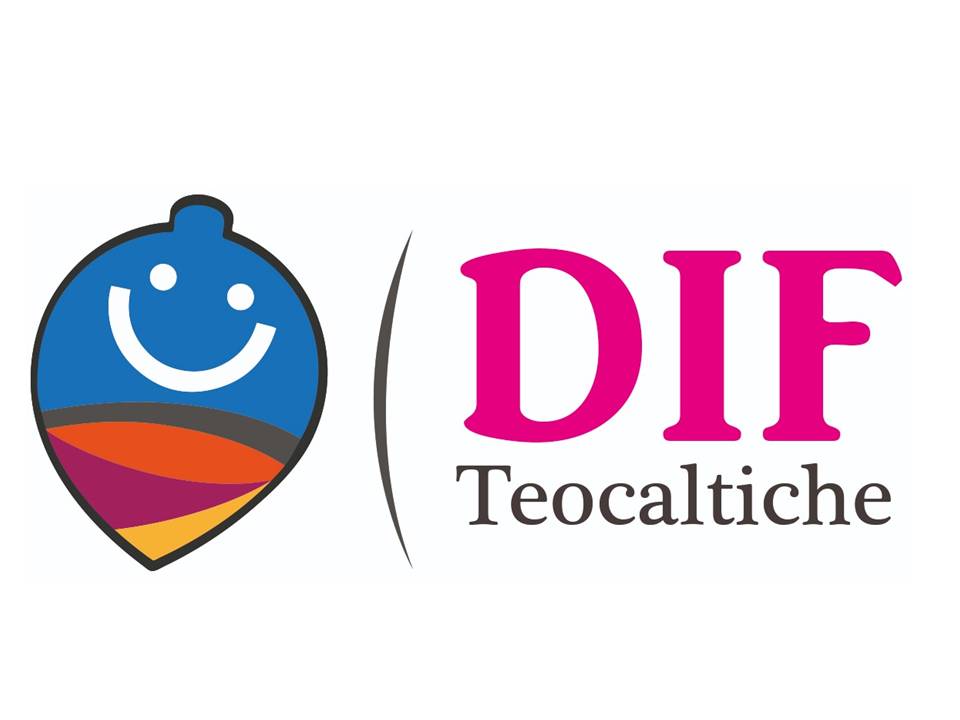 Diciembre 2019LunesMartesMiércolesJuevesViernesSábadoDomingo************12345678Trabajo de oficinaSalida a Mechoacanejo, asuntos de la Delegación.Trabajo en oficina.Trabajo en oficina.Visita de revisión al panteón municipal.Inhábil.Inhábil.9101112131415Trabajo de oficina.Trabajo de oficina.Reunión casa pinta con área de Aseo manual.Inhábil.Trabajo de oficina.Inhábil.Inhábil.16171819202122Trabajo de oficina.Trabajo de oficina.Trabajo de oficina.Trabajo de oficina.Vacaciones.Inhábil.Inhábil.23242526272829Vacaciones.Vacaciones.Vacaciones.Vacaciones.Vacaciones.Inhábil.Inhábil.3031Vacaciones.Vacaciones.NotasActividades relacionadas al mes de Diciembre de la Mtra. Petra Alejandra Padilla Sandoval, Oficial Mayor Administrativo.